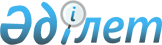 О признании утратившим силу постановления Восточно-Казахстанского областного акимата от 14 апреля 2014 года № 104 "Об утверждении положения о специальной комиссии"Постановление Восточно-Казахстанского областного акимата от 23 февраля 2024 года № 56. Зарегистрировано Департаментом юстиции Восточно-Казахстанской области 27 февраля 2024 года № 8959-16
      В соответствии со статьей 27 Закона Республики Казахстан "О правовых актах", Восточно-Казахстанский областной акимат ПОСТАНОВЛЯЕТ:
      1. Признать утратившим силу постановление Восточно-Казахстанского областного акимата от 14 апреля 2014 года № 104 "Об утверждении положения о специальной комиссии" (зарегистрирован в Реестре государственной регистрации нормативных правовых актов за № 3332).
      2. Государственному учреждению "Управление координации занятости и социальных программ Восточно-Казахстанской области" в установленном законодательством Республики Казахстан порядке обеспечить:
      1) государственную регистрацию настоящего постановления в Департаменте юстиции Восточно-Казахстанской области;
      2) размещение настоящего постановления на интернет-ресурсе Восточно-Казахстанского областного акимата после его официального опубликования.
      3. Контроль за исполнением настоящего постановления возложить на курирующего заместителя акима Восточно-Казахстанской области.
      4. Настоящее постановление вводится в действие по истечении десяти календарных дней после дня его первого официального опубликования.
					© 2012. РГП на ПХВ «Институт законодательства и правовой информации Республики Казахстан» Министерства юстиции Республики Казахстан
				
      Аким Восточно-Казахстанской области

Е. Кошербаев
